Publicado en  el 27/11/2014 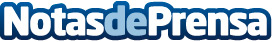 Indra ayuda a planificar  las emergencias por terremoto en NepalIndra ha elaborado mapas con información georreferenciada que ayudarán a las autoridades de Nepal a valorar los riesgos a los que se expondría el país en caso de sufrir un seísmo de elevada magnitud y que permitirán preparar planes de actuación.Datos de contacto:IndraNota de prensa publicada en: https://www.notasdeprensa.es/indra-ayuda-a-planificar-las-emergencias-por_1 Categorias: Solidaridad y cooperación Innovación Tecnológica http://www.notasdeprensa.es